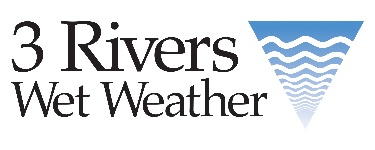 23rd Annual3 Rivers Wet Weather Sewer ConferenceNovember 2 - 3, 2022   8:00 a.m. – 4:00 p.m.Monroeville Convention Center    209 Mall Boulevard    Monroeville, PA  15146Registration InformationFee:  $100 per person on or before October 1, 2022; $110 after October 1.  Make check payable to 3 Rivers Wet Weather.  Fee includes registration, handouts, continental breakfast, refreshments and lunch for both days.  Registration deadline is October 26, 2022.Attendee InformationAdmission to the conference is afforded without regard to race, color, age, sex, religion, political affiliation, national origin or disability.  If special accommodations are required, please contact 3RWW at least five working days prior to the program.Cancellation PolicyRequests for cancellation must be received by noon on October 21, 2022 for a refund.  Substitutions (from the same organization/company) may be made at any time.  However, we request notification prior to the conference for preparation of registration materials.  If you do not cancel and do not attend, no refund will be issued.First NameLast NameTitleOrganizationAddressPhoneAddressEmailCity, State, ZipCountyMethods of RegistrationOnline:	www.3riverswetweather.orgMail:		3 Rivers Wet Weather 	Sewer Conference		3901 Penn Avenue, Bldg #3		Pittsburgh, PA  15224QuestionsPhone:		412-578-8375Email:		conference@3rww.org